REQUERIMENTO Nº 1273/2018Requer Voto de Pesar pelo falecimento da Sra. Dirce Martins de Souza, ocorrido recentemente. Senhor Presidente, Nos termos do Art. 102, Inciso IV, do Regimento Interno desta Casa de Leis, requeiro a Vossa Excelência que se digne a registrar nos Anais desta Casa de Leis voto de profundo pesar pelo falecimento da Sra. Dirce Martins de Souza, no último dia 27 de setembro.Requeiro, ainda, que desta manifestação seja dada ciência aos seus familiares, encaminhando cópia do presente à Rua do Níquel nº 1.018, no bairro Vila Mollon.Justificativa:Tinha 68 anos. Era casada com Valdemar de Souza, deixando os filhos Silvia e Valdnei.Benquisto por todos os familiares e amigos, seu passamento causou grande consternação e saudades; todavia, sua memória há de ser cultuada por todos que em vida o amaram.Que Deus esteja presente nesse momento de separação e dor, para lhes dar força e consolo.É, pois, este o Voto, através da Câmara de Vereadores, em homenagem póstuma e em sinal de solidariedade.Plenário “Dr. Tancredo Neves”, em 27 de setembro de 2.018.Celso Luccatti Carneiro“Celso da Bicicletaria”-vereador-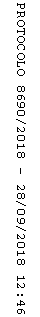 